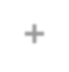 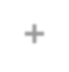 Δημιουργήστε ένα νέο έγγραφο σχετικά με ένα από τα ενδιαφέροντά σας (Αθλητισμός, Μουσική, Πληροφορική, …). Μπορείτε να χρησιμοποιήσετε το παρακάτω παράδειγμα:Αφήστε μια  κενή παράγραφο ανάμεσα στις παραγράφους  1και  2.Προσθέστε το  όνομα του σχολείου σας στη νέα παράγραφο που δημιουργήσατε.Αποθηκεύστε το αρχείο στον φάκελό σας με το όνομα  Lesson2c.doc.xΚλείστε το αρχείο και τερματίστε και τον επεξεργαστή κειμένου.	Ερευνήστε και   καταγράψτε στο τετράδιό σας όλες τις τεχνικές επιλογής κειμένου σε λογισμικό επεξεργασίας κειμένου.	Ερευνήστε και	καταγράψτε στο τετράδιό  σας  όλες  τις  τεχνικές  προσθήκης  και διαγραφής που κάνατε στο αρχείο σας και κλείστε το.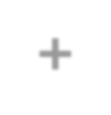 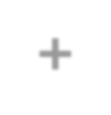 Να  πληκτρολογήσεττε πιο κάτω κείμενο και να χρησιμοποιήσετε τις δεξιότητες που αποκτήσατε από το σημερινό μάθημα καθώς και τη φαντασία σας, ώστε να γίνει η πιο κάτω ανακοίνωση περισσότερο δελεαστική.Αποθηκεύστε το αρχείο στον φάκελό σας με το όνομα  Lesson3c.doc.xΤερματίστε και τον επεξεργαστή κειμένου.Να αναφέρετε δυο τύπους γραμματοσειράς κειμένου και δυο τύπους γραμματοσειράς συμβόλων.Πώς  μπορώ  να  αλλάξω  το  μέγεθος  των  γραμμάτων με κάποιο  μέγεθος  που  δεν υπάρχει στη λίστα;………………………………………………………………………………………………………………………………Να αναγνωρίσετε το είδος της μορφοποίησης στις πιο κάτω λέξεις:(α)  Πανηγύρι .........................................................................................................(β)	Αεροδρόμιο.....................................................................................................(γ)	Καλοκαίρι...........................................................................................................(δ) Η χαρά μου  ήταν  πολύ  μεγάλη  !!.!......................................................................(ε) Όμορφος κόσμος ................................................................................................Για να εμφανίζουμε τη μορφοποίηση της φράσης x2γράφουμε x2, επιλέγουμε το 2και το μορφοποιούμε ως  εκθέτη.(α) Σωστό (β) Λάθος(γ) Κανένα από τα πιο πάνωΠού θα πατήσουμε ώστε να δείξουμε την εναλλαγή κεφαλαίων σε μικρά γράμμα; τα………………………………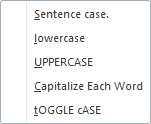 Μπορώ πριν ξεκινήσω να πληκτρολογώ να επιλέξω Styles και ό,τι πληκτρολογώ να μορφοποιείται αυτόματα σύμφωνα με το στυλ που επέλεξα.(α) Σωστό (β) Λάθος(γ) Κανένα από τα πιο πάνω	Δίνεται ο πιο κάτω πίνακας. Απαντήστε τις ερωτήσεις που ακολουθούν.(α) Ο πιο πάνω πίνακας έχει ……… στήλες και ……… γραμμές (σειρές) και αποτελείται από ……… κελιά.(β) Η 3η στήλη του πίνακα αποτελείται από ……… κελιά. (γ) Η 4η γραμμή του πίνακα αποτελείται από ……… κελιά.	Αντιστοιχίστε τους Αγγλικούς όρους που υπάρχουν στη   ΣΤΗΛΗ 3με τους Ελληνικούς όρους που υπάρχουν στη  ΣΤΗΛΗ 1. ( Στην ΣΤΗΛΗ 2, δίπλα από τον κάθε Ελληνικό όρο γράψτε τον αριθμό που αντιστοιχεί στον Αγγλικό )ό.ροΒάλτε σε κύκλο την ορθή απάντηση.Η δημιουργία ενός πίνακα θα ήταν κατάλληλη σε καθεμιά από τις ακόλουθες περιπτώσεις, εκτός από…(α) Τηλεφωνικό κατάλογο(β) Ωρολόγιο πρόγραμμα (γ) Έκθεση Ιδεών(δ) Ημερολόγιο